Правительство Калужской областиПОСТАНОВЛЕНИЕ________________________						№__________________В соответствии с Законом Калужской области «О нормативных правовых актах органов государственной власти Калужской области», Законом Российской Федерации «О недрах», Законом Калужской области «О порядке предоставления участков недр и порядке пользования участками недр местного значения на территории Калужской области», письмами Департамента по недропользованию по Центральному Федеральному округу от 02.08.2019 № 04-07/6735, от 23.04.2019 № 04-07/2686 о согласовании перечня участков недр местного значения на территории Калужской области Правительство Калужской области ПОСТАНОВЛЯЕТ:1. Внести в постановление Правительства Калужской области от 14.02.2019 № 109 «Об утверждении перечня участков недр местного значения, содержащих общераспространенные полезные ископаемые, расположенных и предоставляемых в пользование на территории Калужской области, для геологического изучения в целях поисков и оценки месторождений общераспространенных полезных ископаемых» (в ред. постановлений Правительства Калужской области от 04.04.2019 № 215, от 02.07.2019   № 411) (далее – постановление) следующие изменения:Преамбулу постановления изложить в следующей редакции:«В соответствии с частью 2 статьи 2.3, пунктом 7.1 статьи 4 Закона Российской Федерации «О недрах», подпунктом 5 пункта 1 статьи 1 Закона Калужской области        «О порядке предоставления участков недр и порядке пользования участками недр местного значения на территории Калужской области», письмами Департамента по недропользованию по Центральному федеральному округу от 07.08.2018 № 04-07/8462, от 25.07.2017 № 04-07/2493, от 27.12.2018 № 04-07/11849, от 02.08.2019 № 04-07/6735,             от 23.04.2019 № 04-07/2686  о согласовании перечня участков недр местного значения на территории Калужской области Правительство Калужской области ПОСТАНОВЛЯЕТ:».1.2 Приложение «Перечень участков недр местного значения, содержащих общераспространенные полезные ископаемые, расположенных и предоставляемых в пользование на территории Калужской области, для геологического изучения в целях поисков и оценки месторождений общераспространенных полезных ископаемых» к постановлению дополнить новыми строками 4 и 5 согласно приложению к настоящему постановлению.2. Настоящее Постановление вступает в силу через десять дней после его официального опубликования.Губернатор Калужской области 					               А.Д. АртамоновПриложение к постановлению ПравительстваКалужской областиот «___» ________20___г. №_____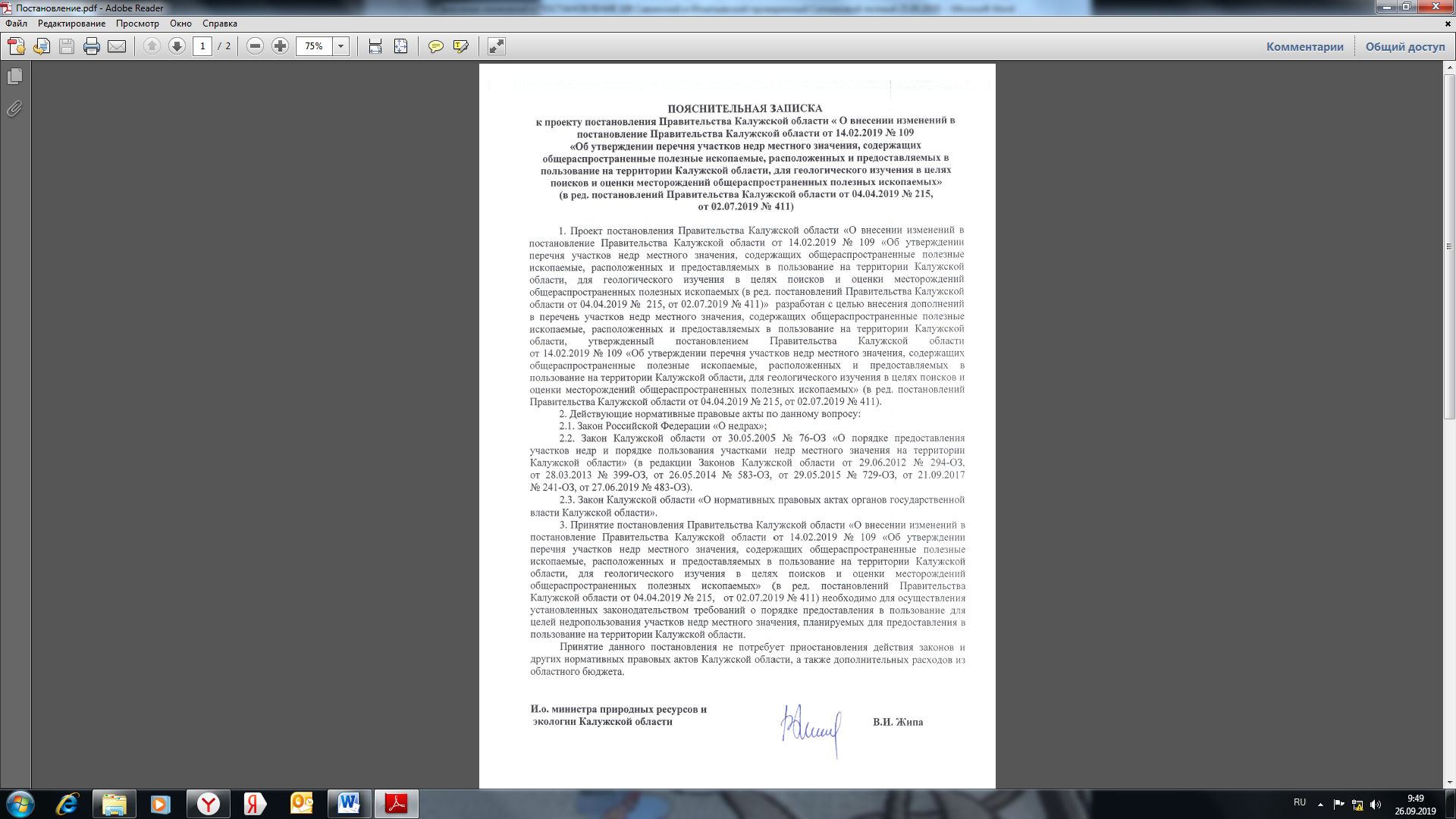 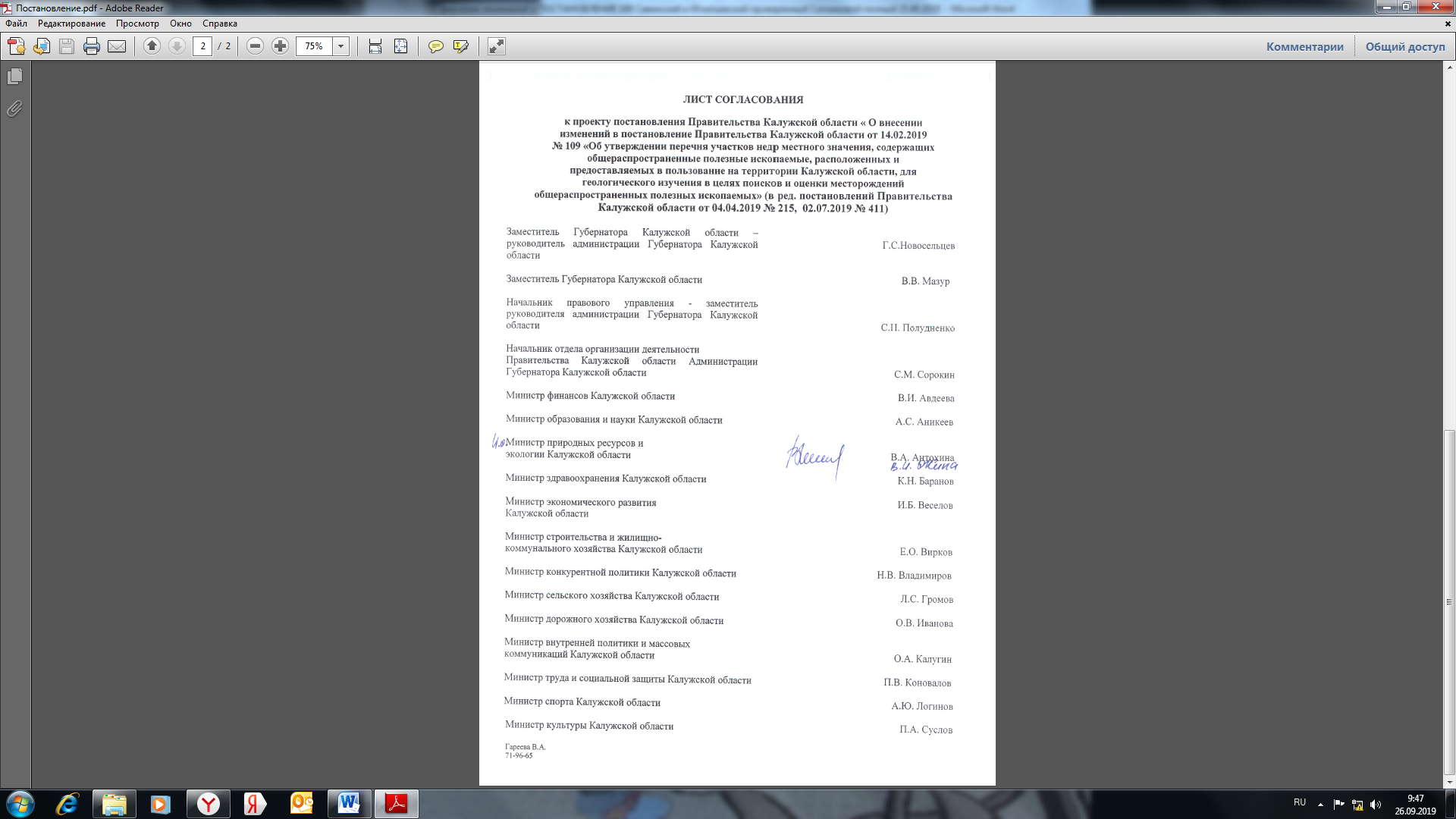 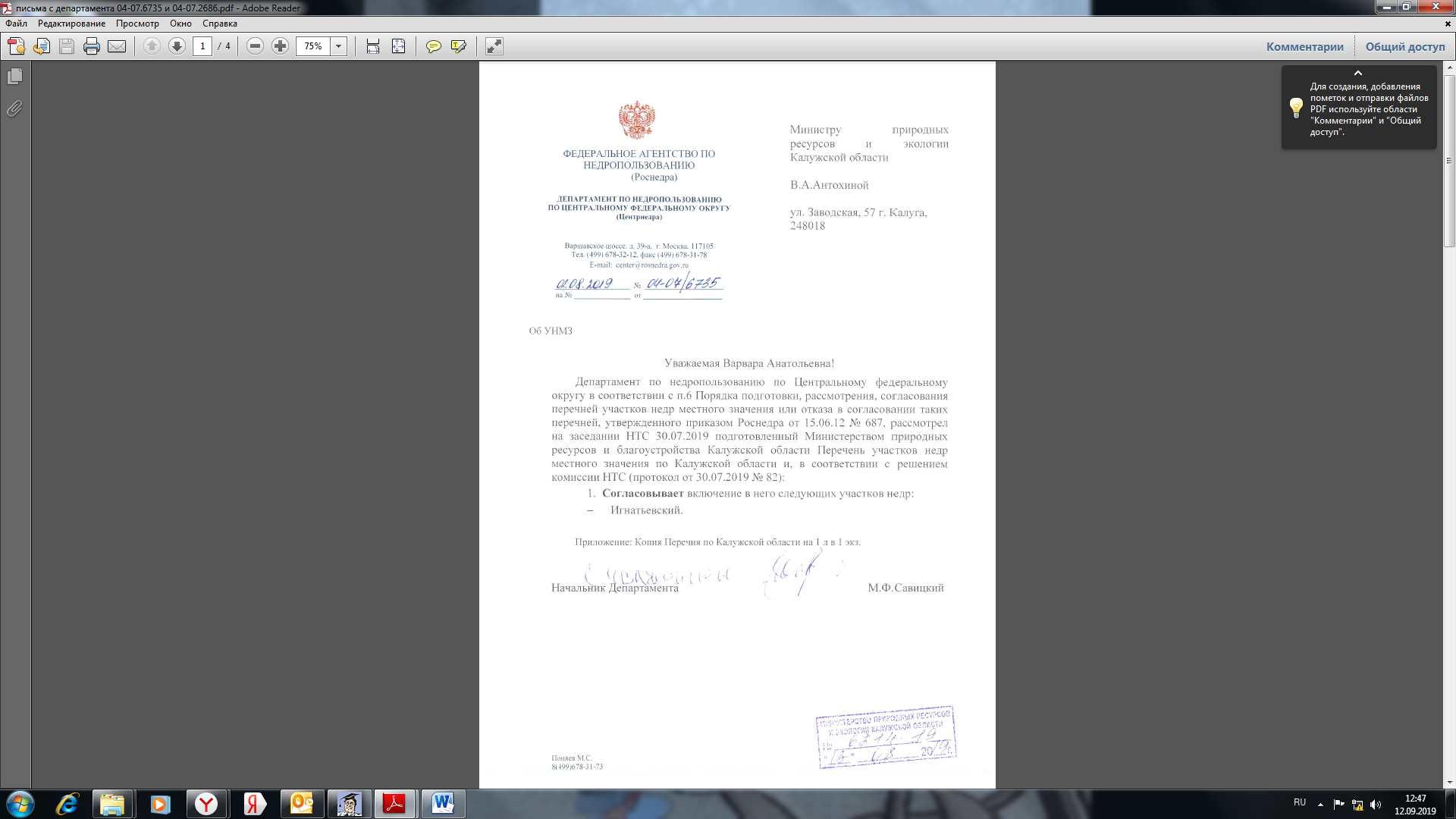 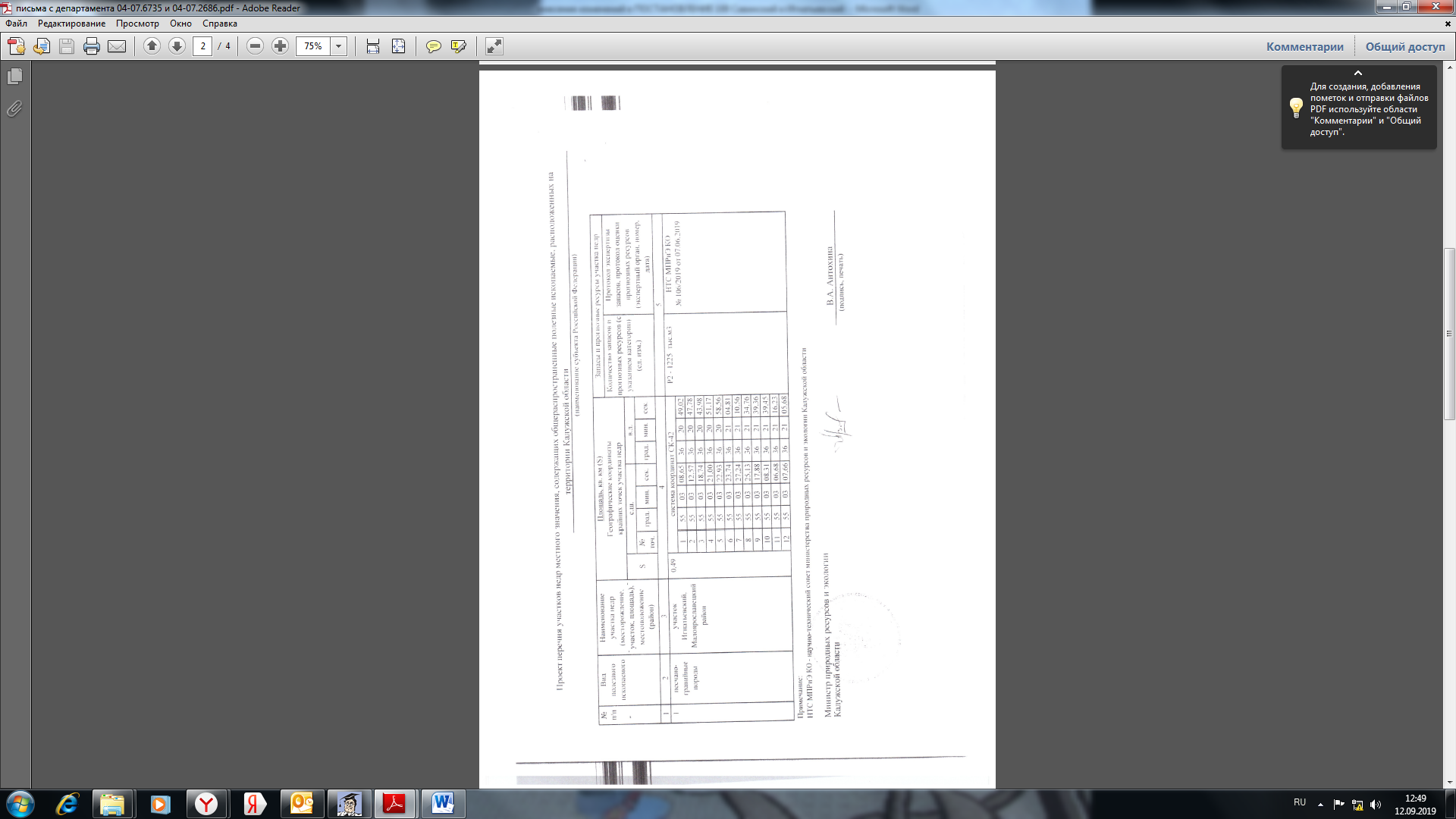 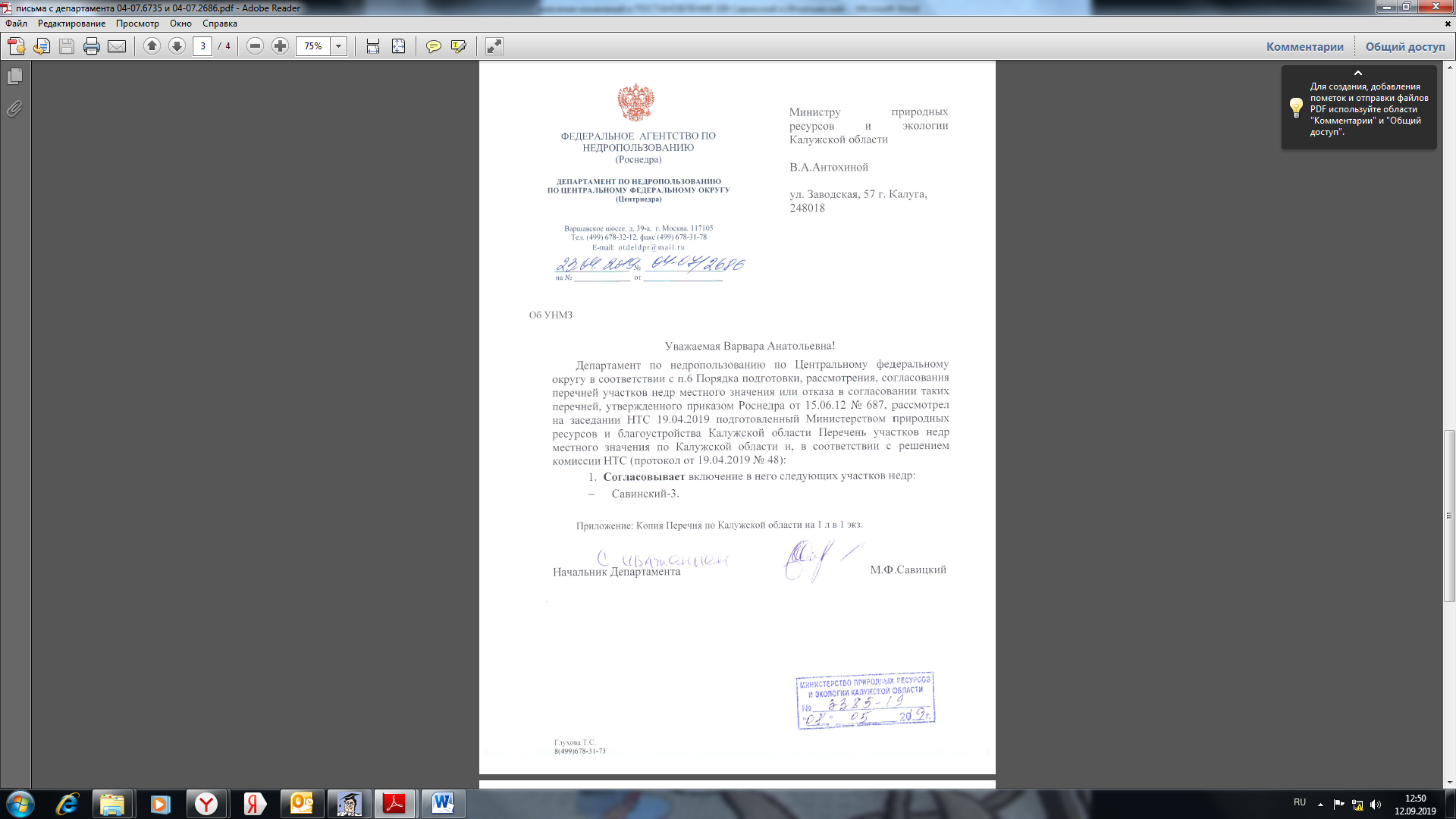 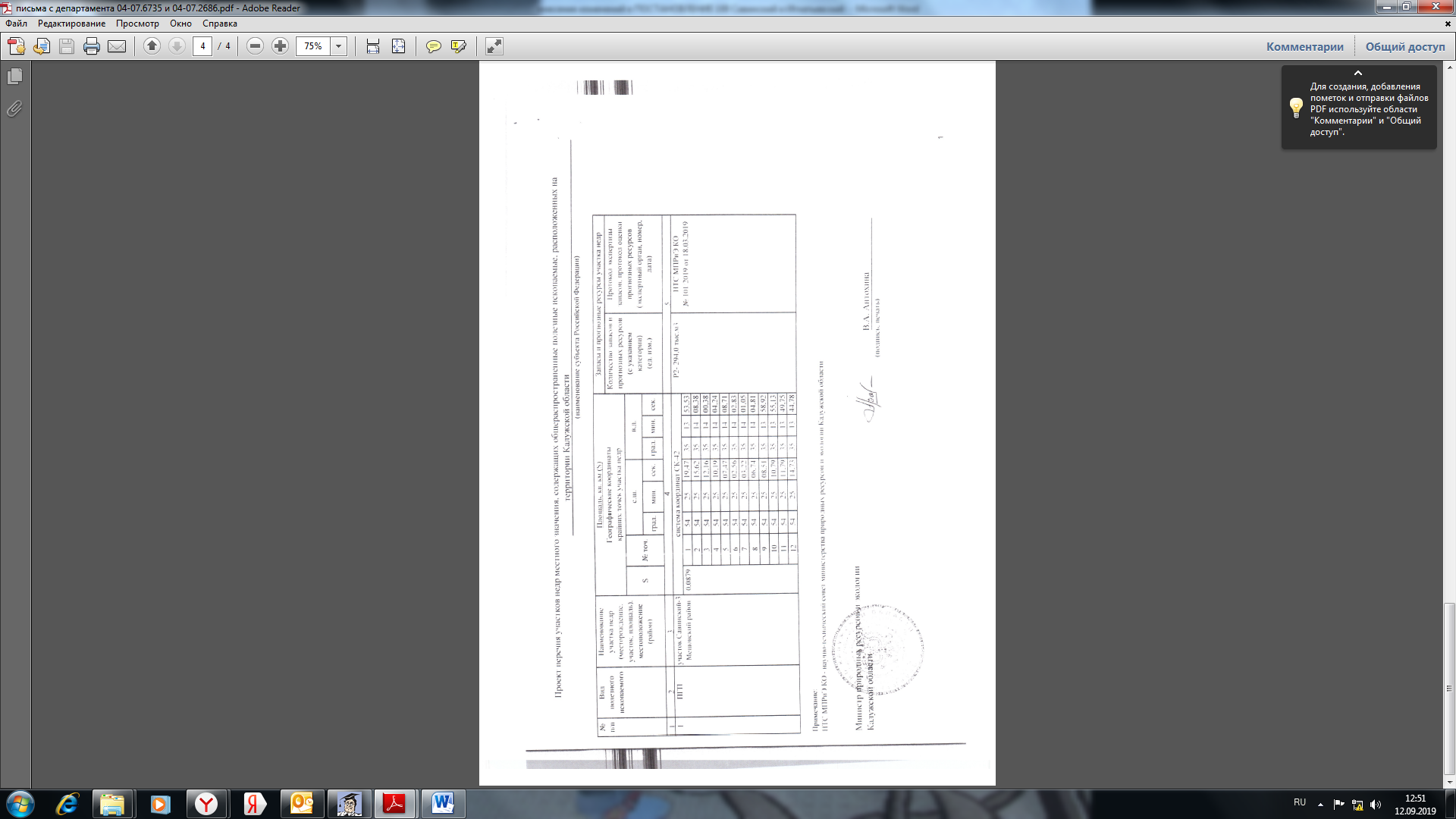 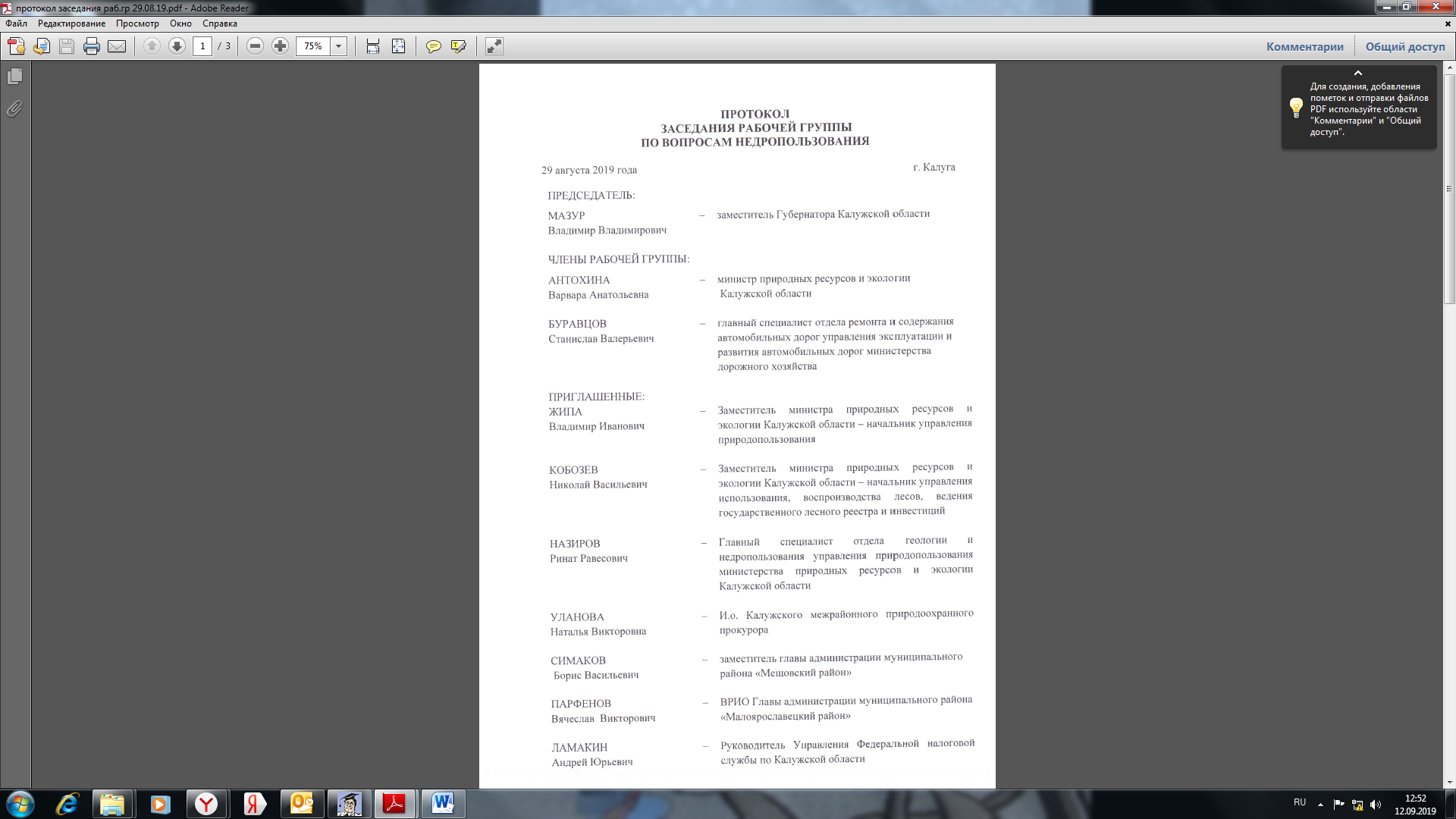 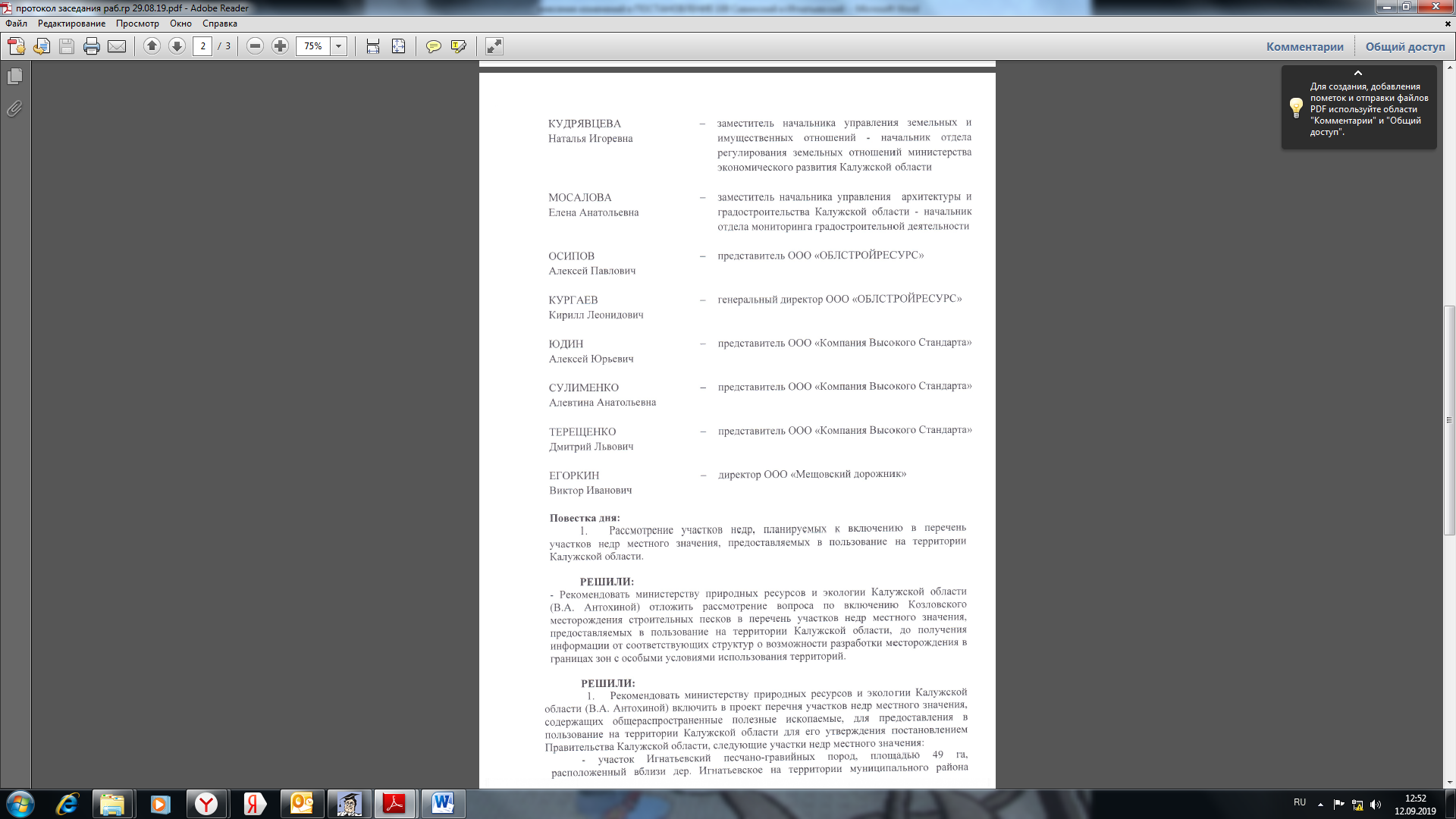 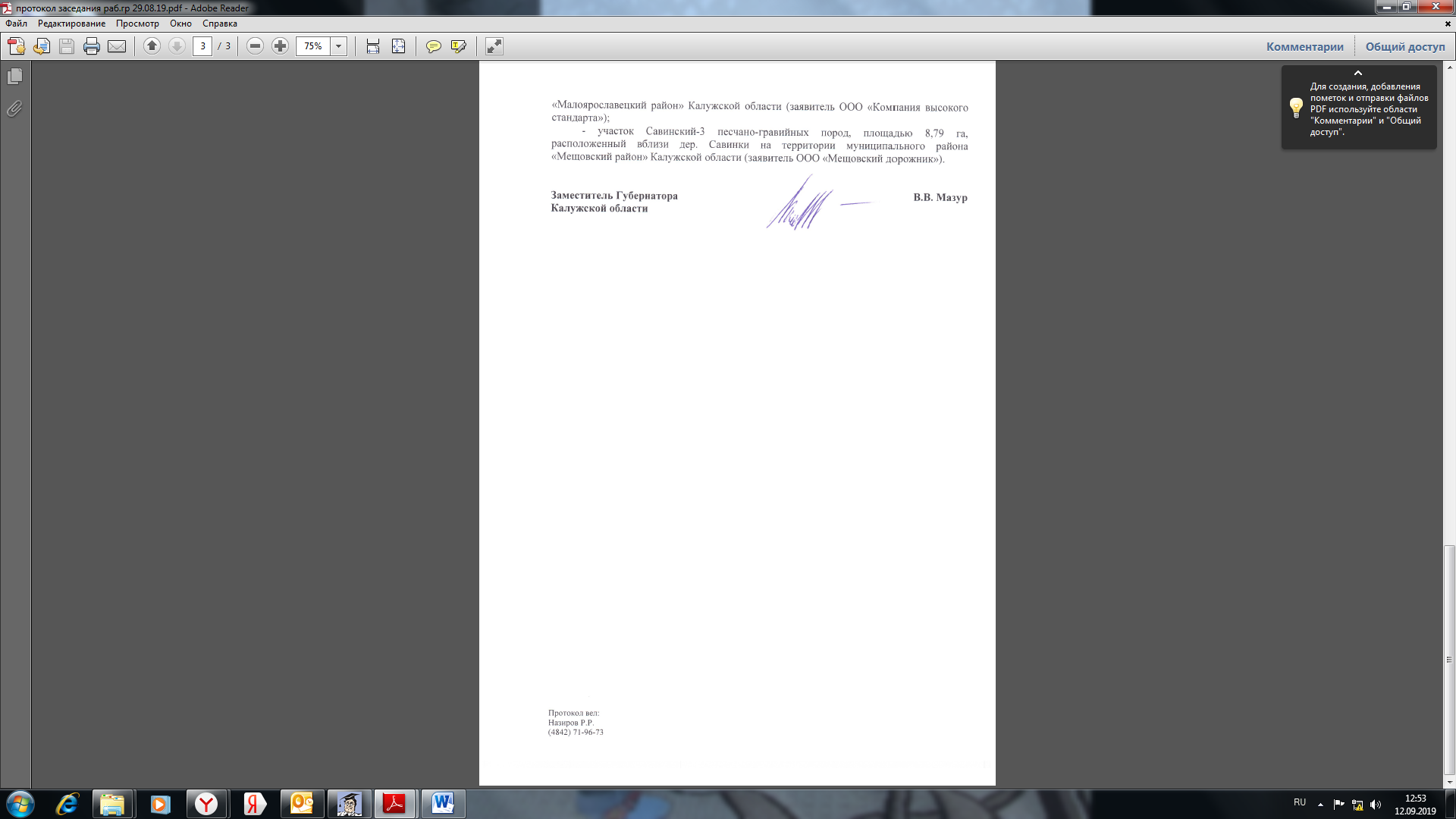 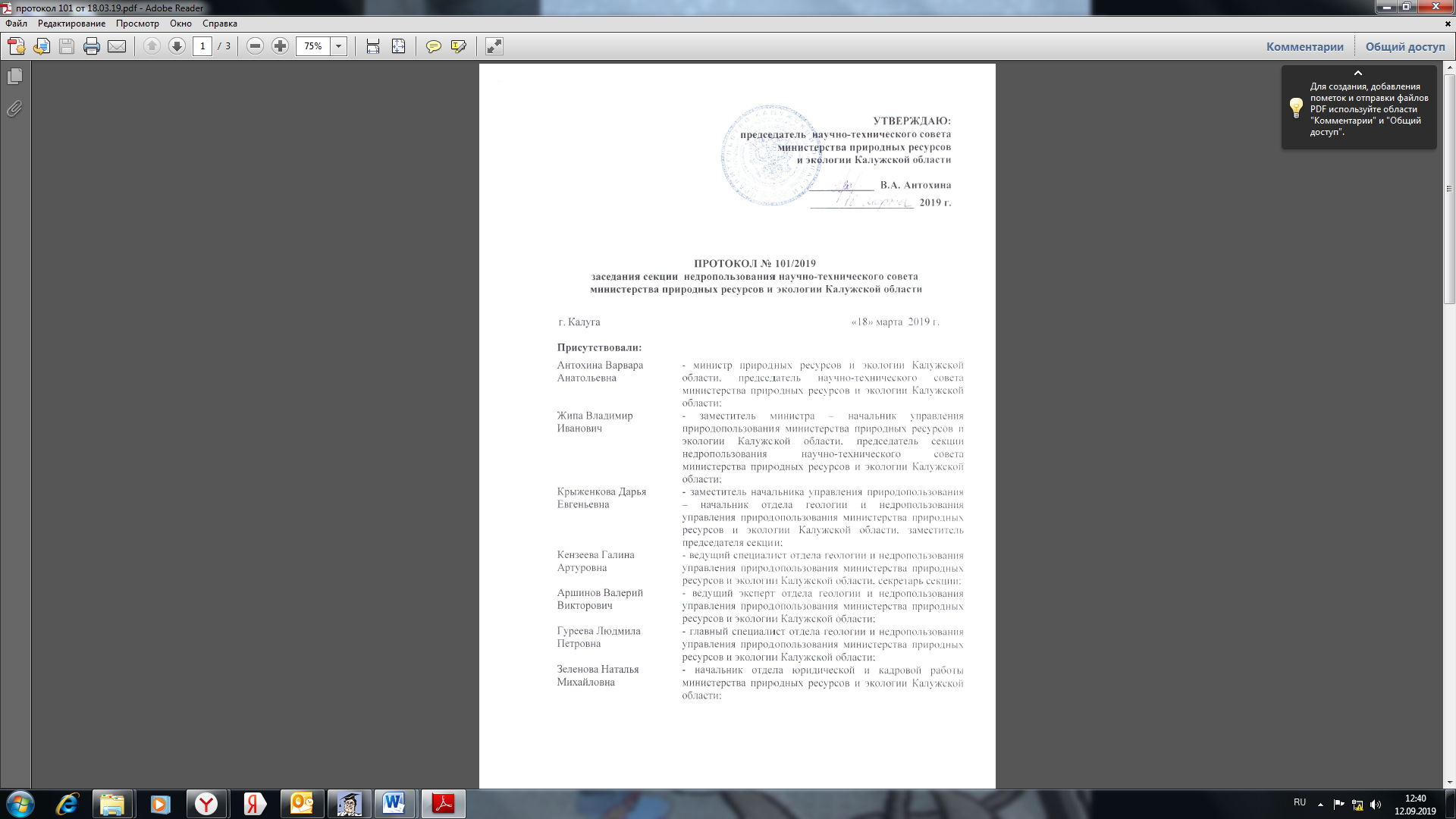 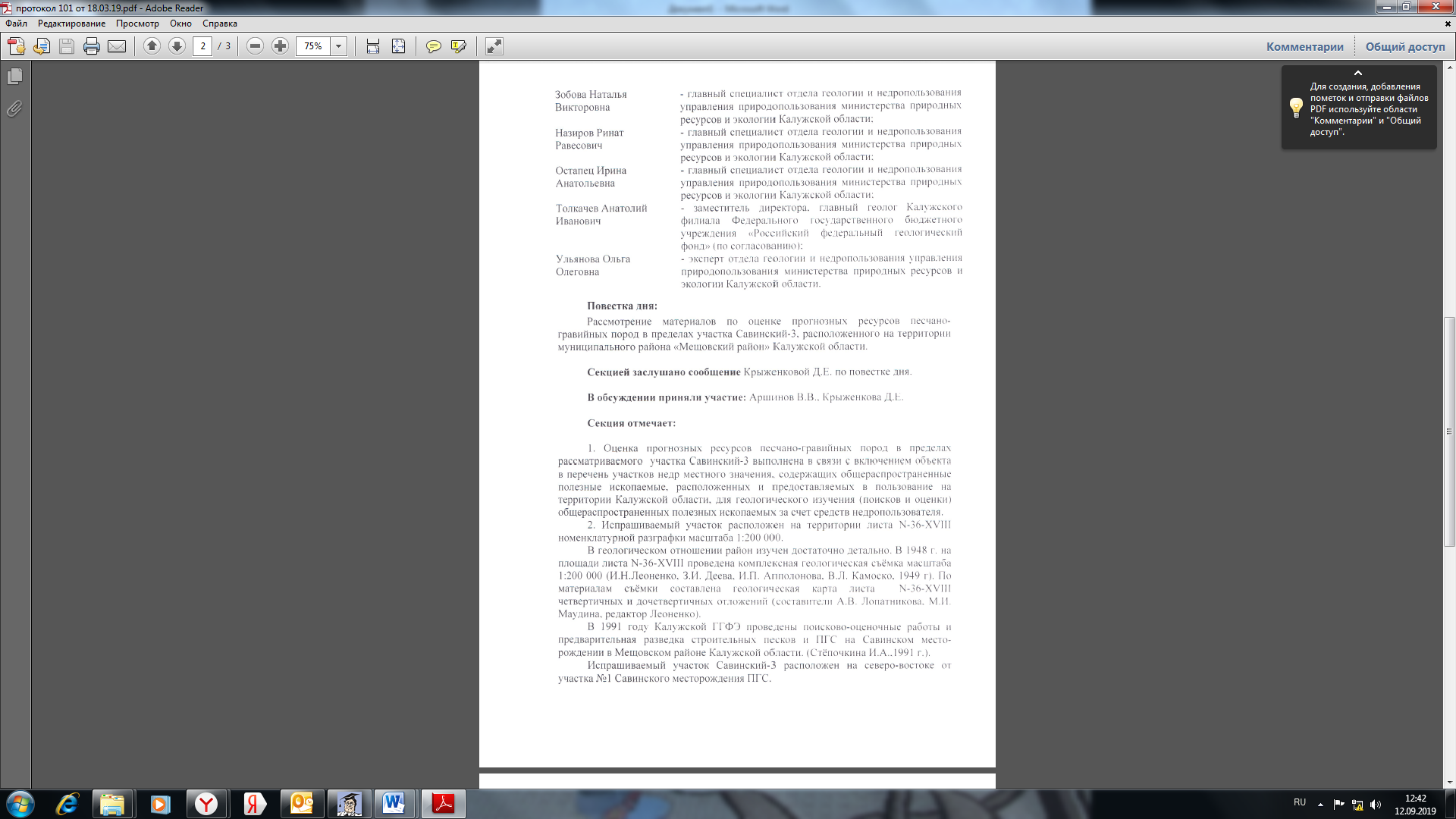 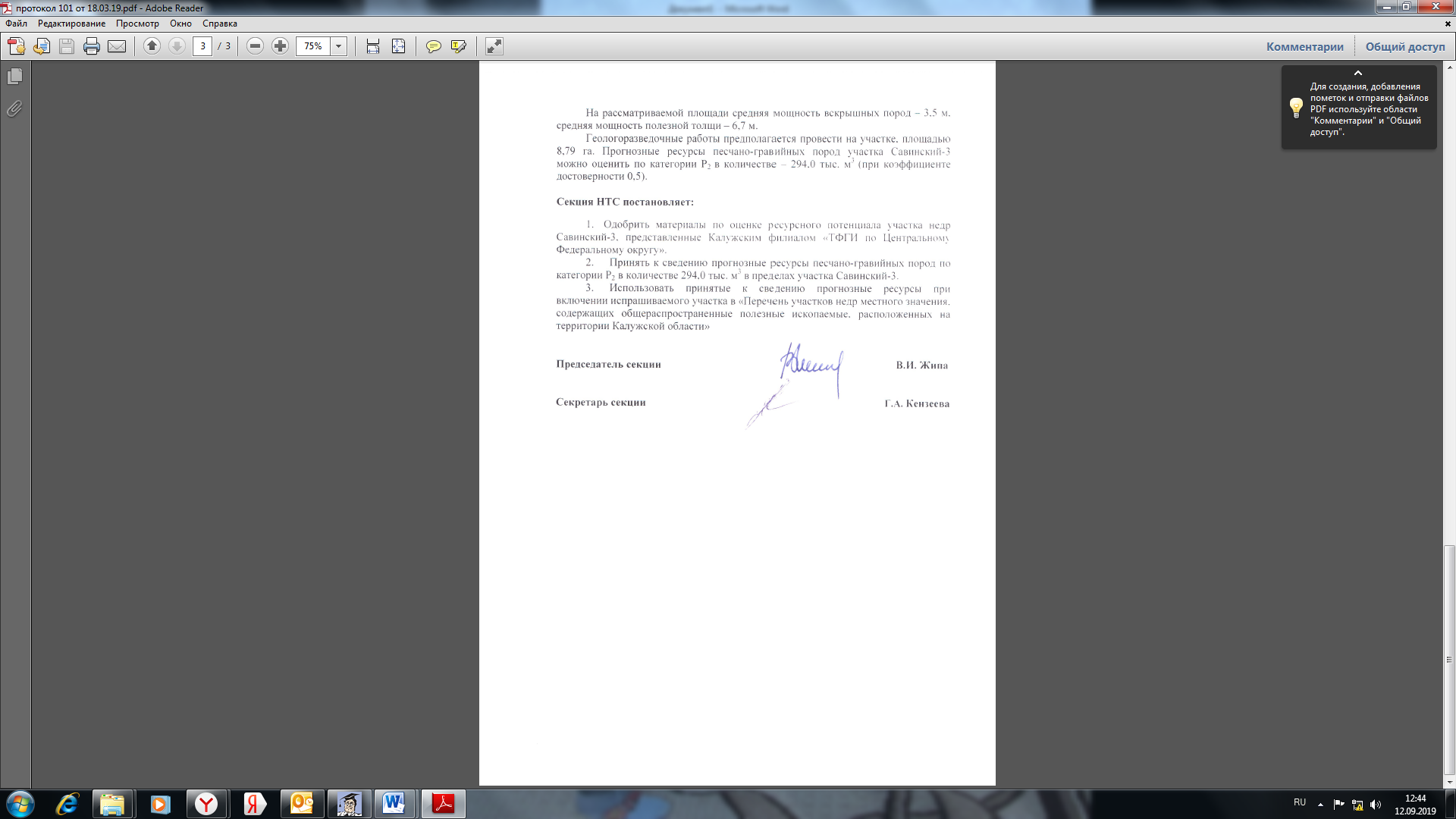 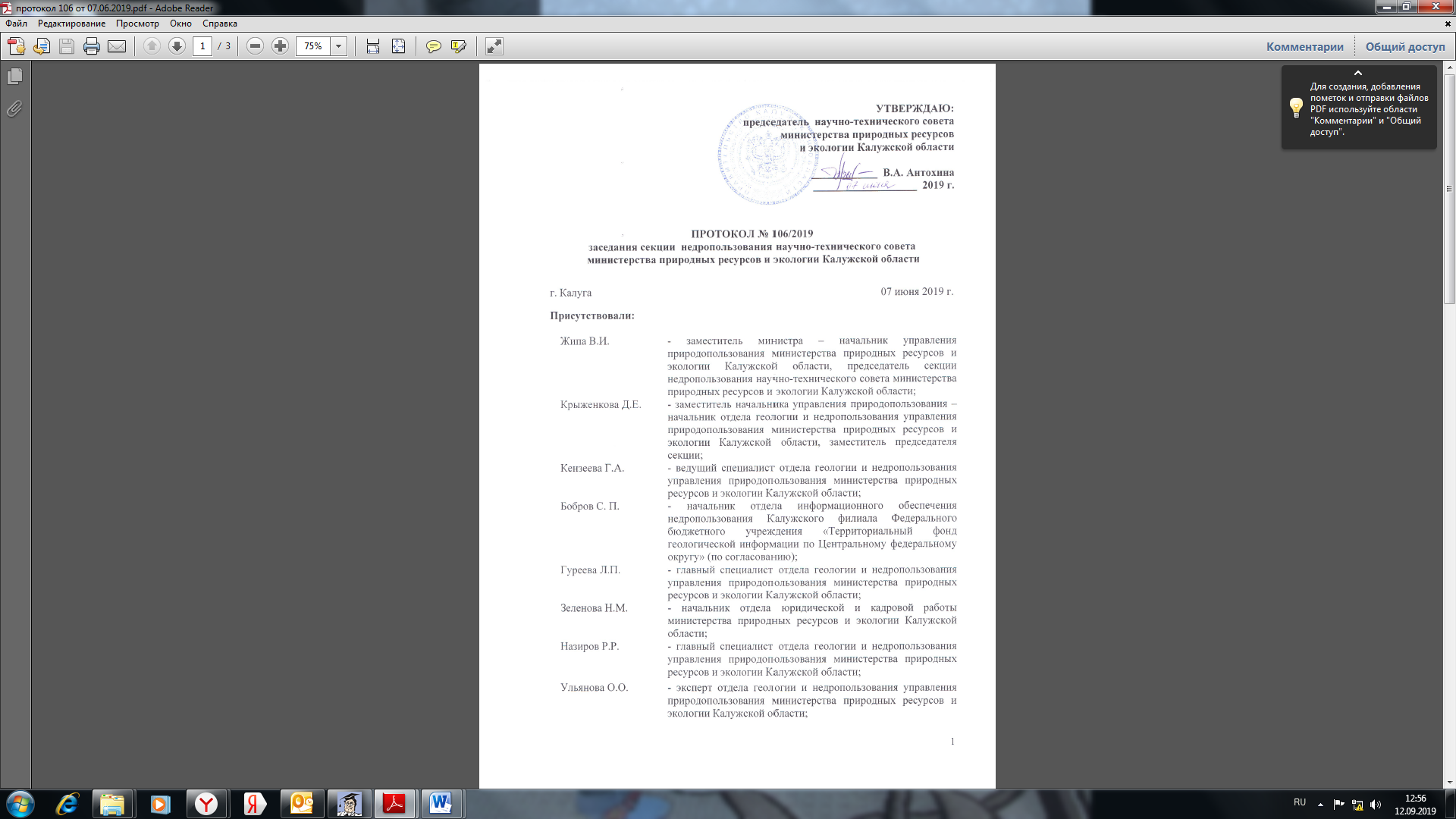 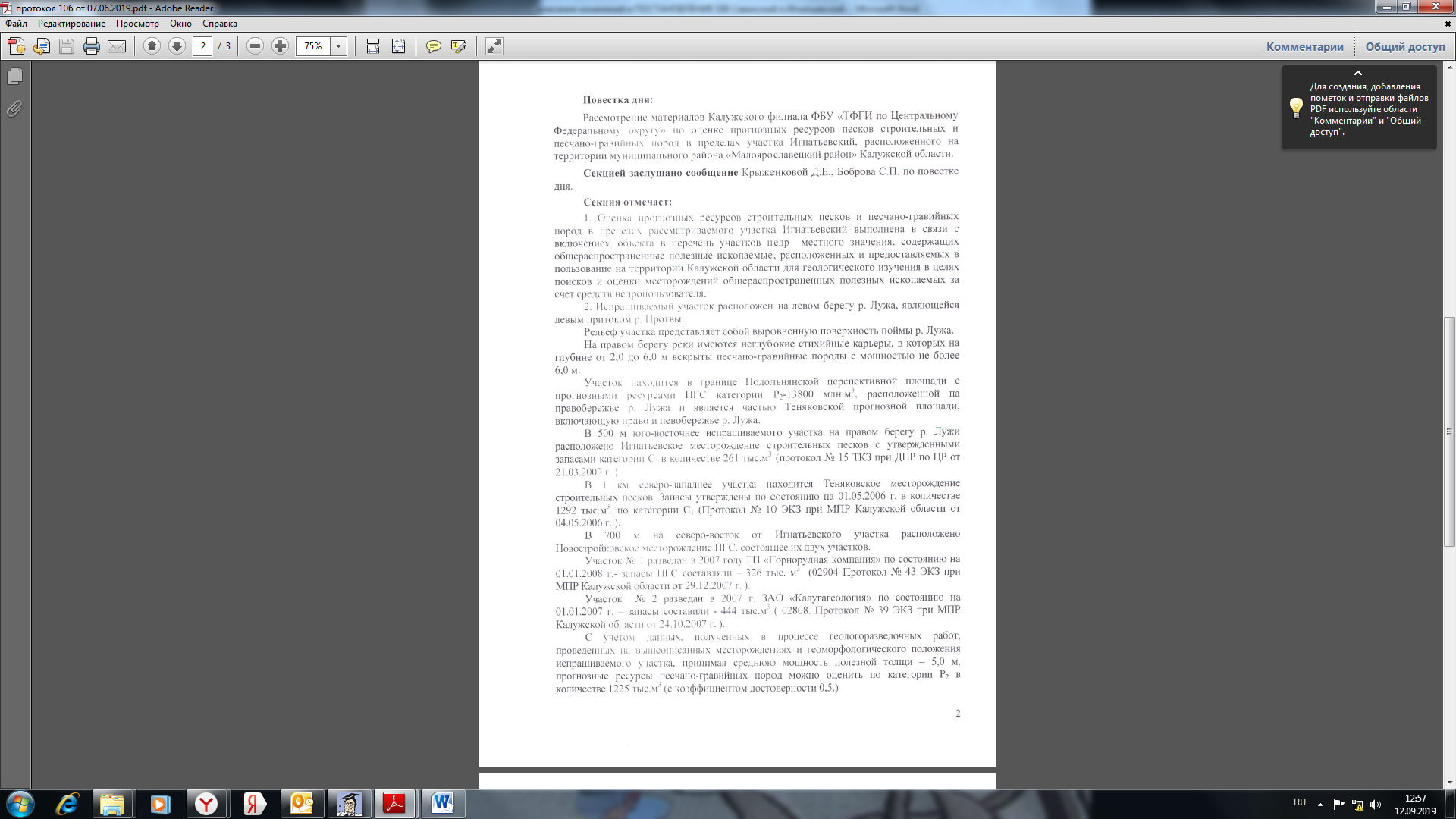 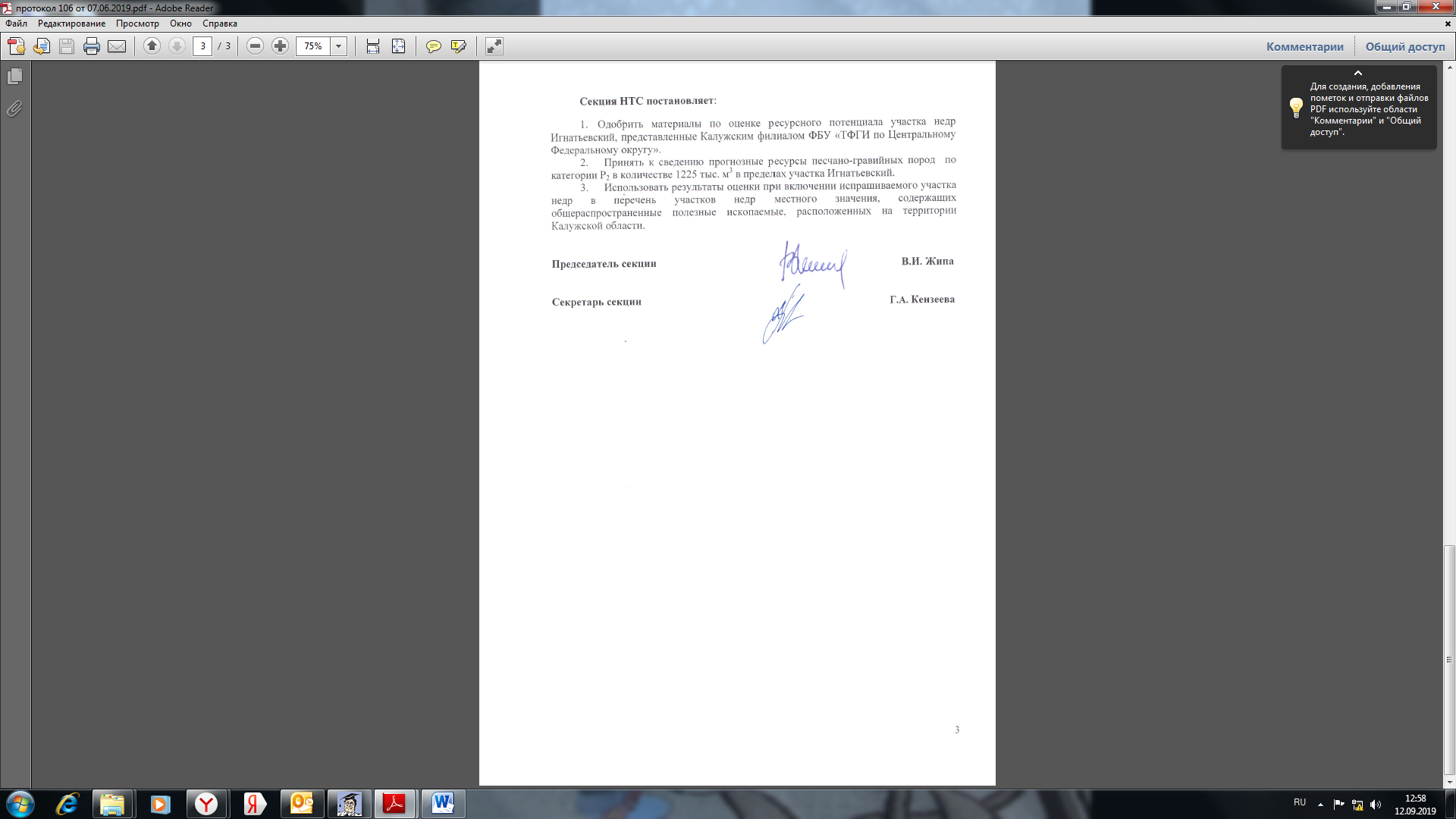 ЛИСТ СОГЛАСОВАНИЯк проекту постановления Правительства Калужской области « О внесении                            изменений в постановление Правительства Калужской области от 14.02.2019                                                      № 109 «Об утверждении перечня участков недр местного значения, содержащих общераспространенные полезные ископаемые, расположенных и предоставляемых в пользование на территории Калужской области, для геологического изучения в целях поисков и оценки месторождений общераспространенных полезных ископаемых» (в ред. постановлений Правительства Калужской области от 04.04.2019 № 215,  02.07.2019 № 411)Гареева В.А.71-96-65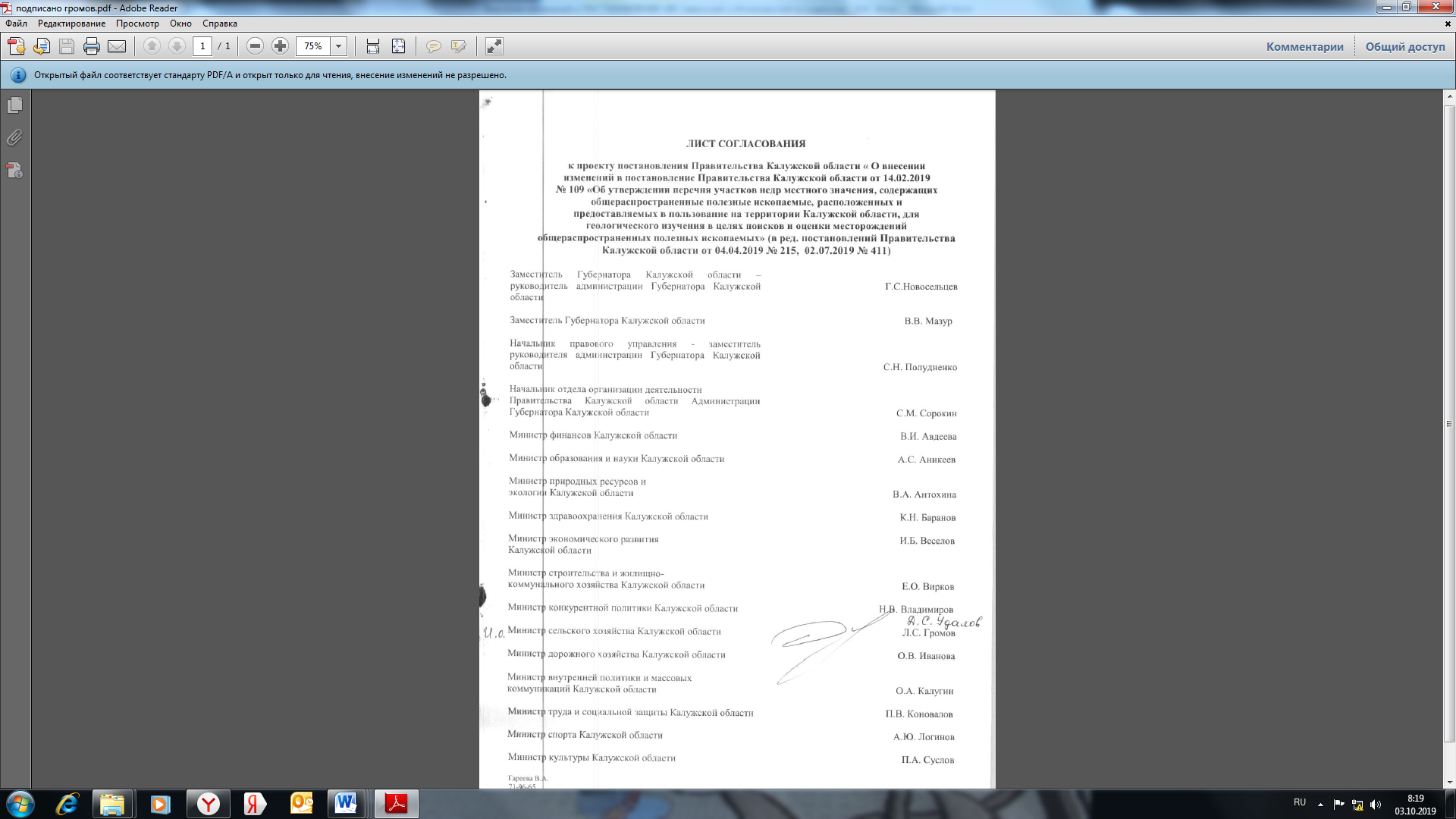 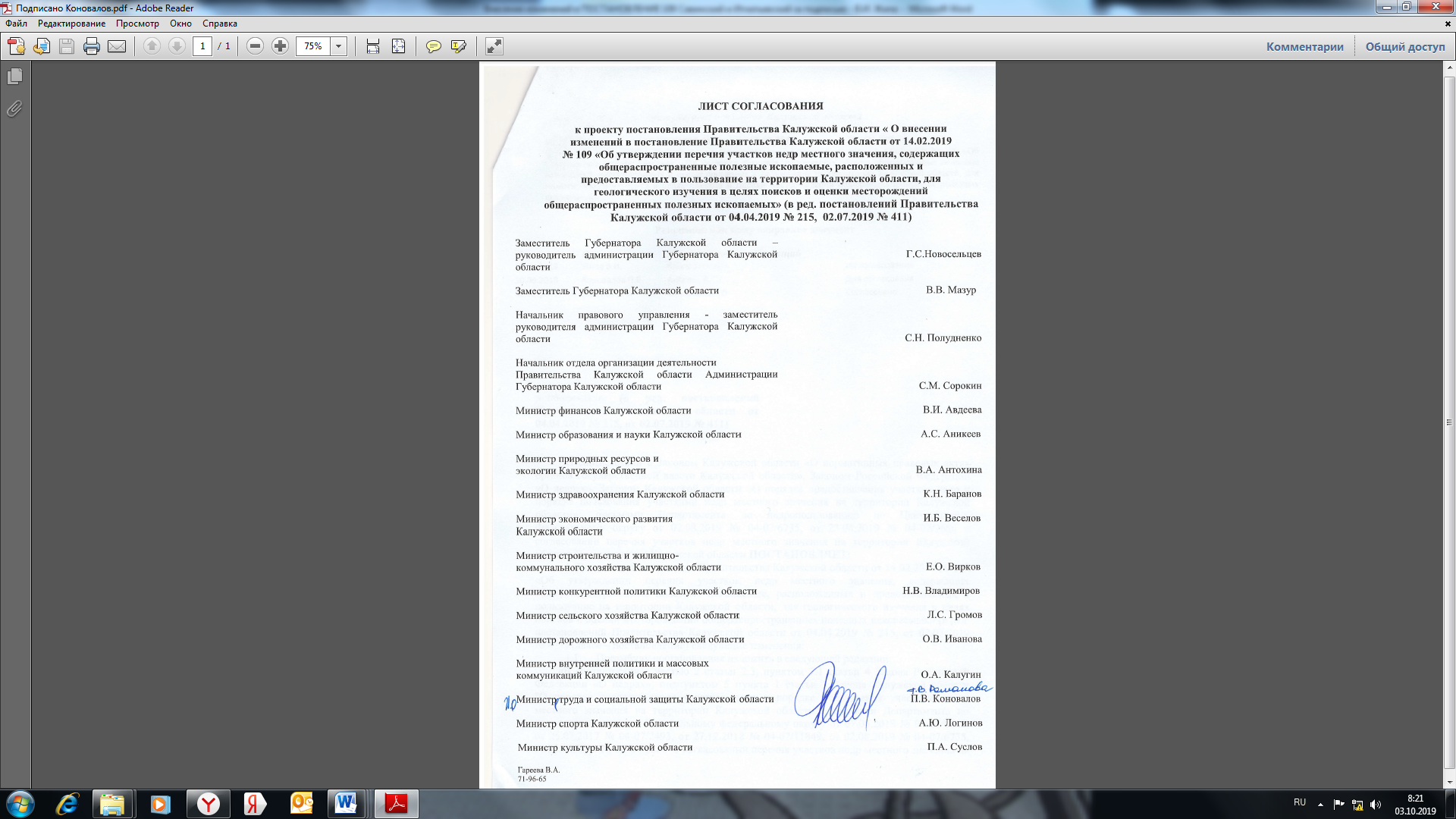 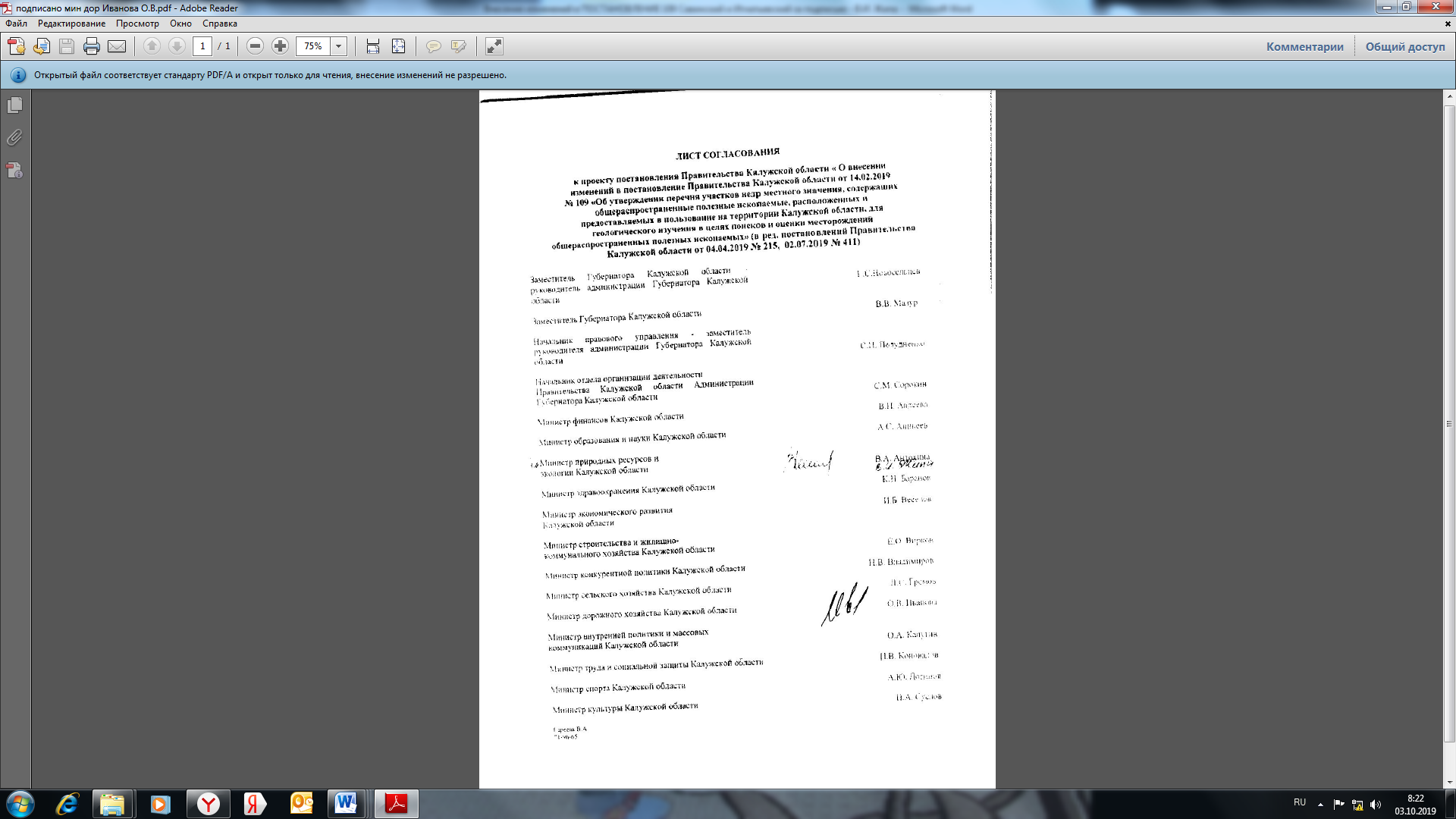 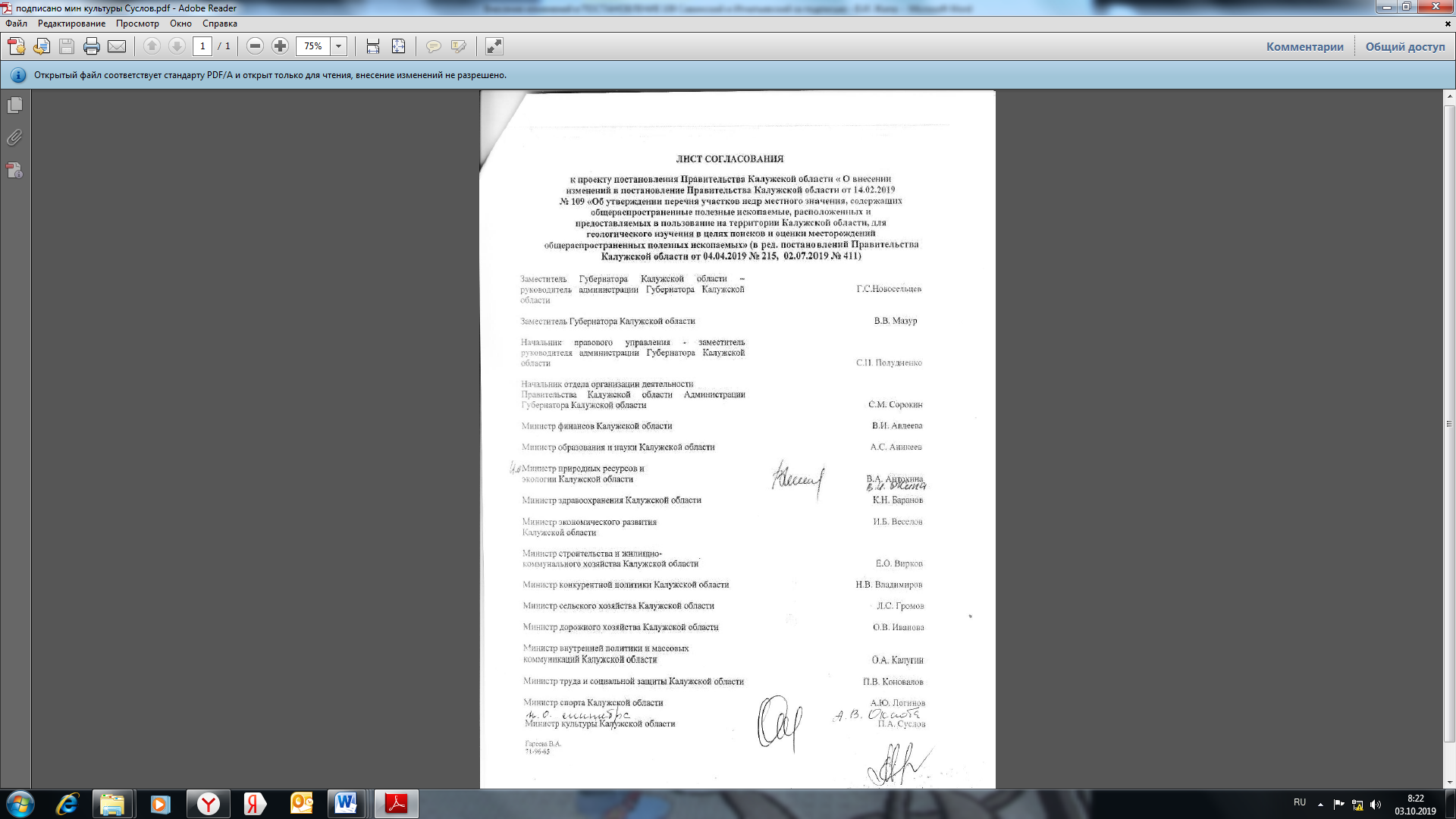 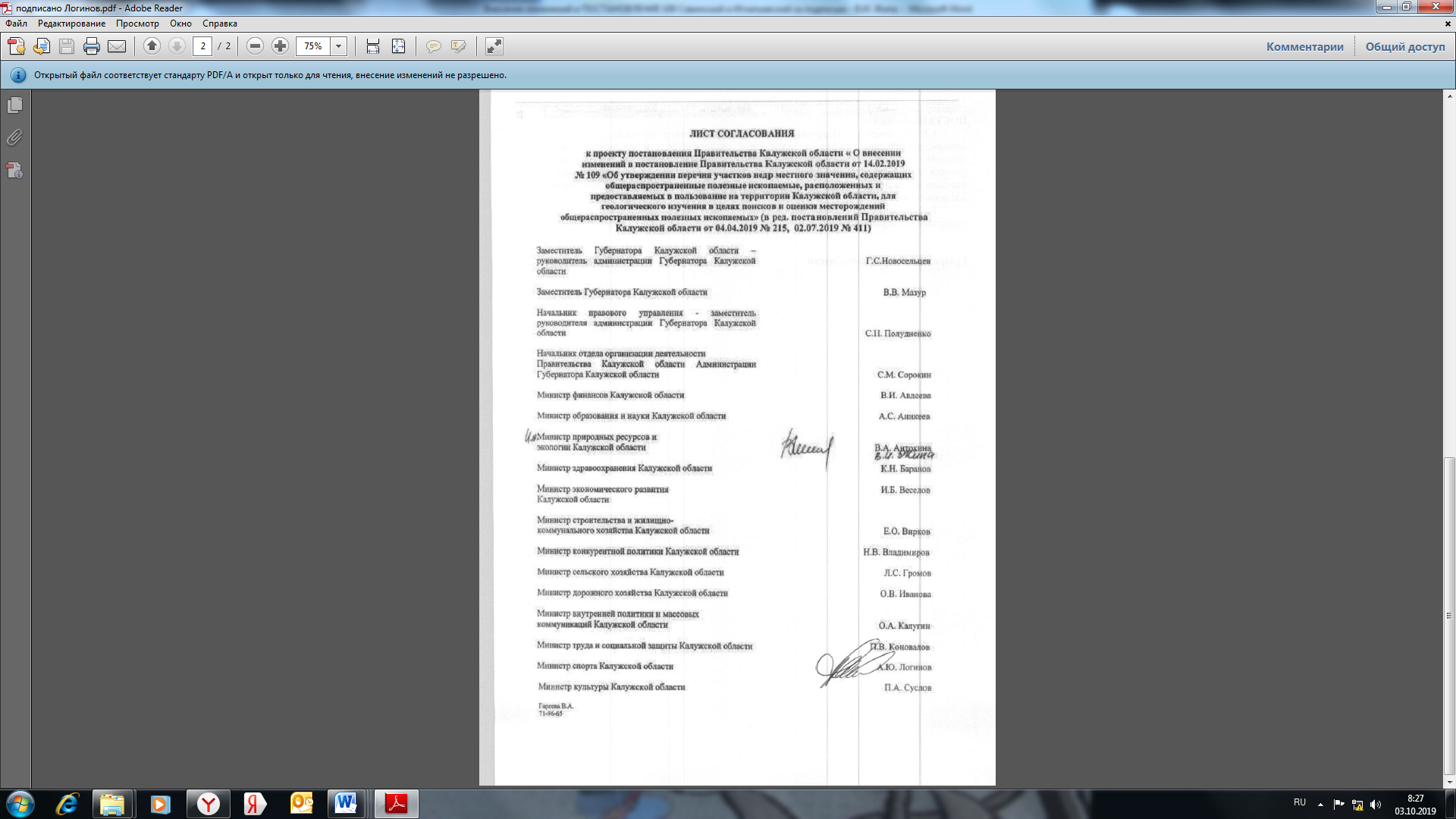 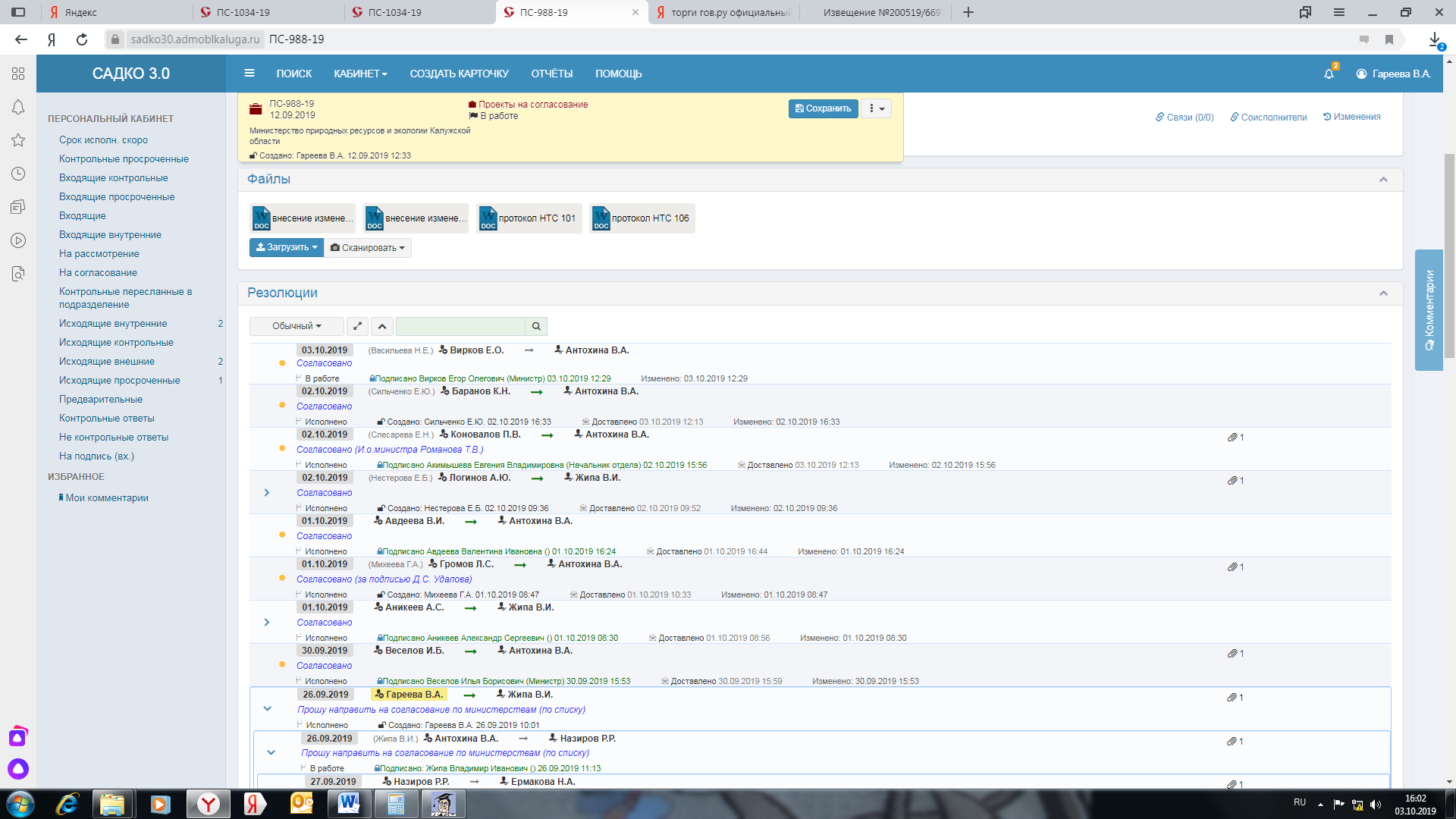 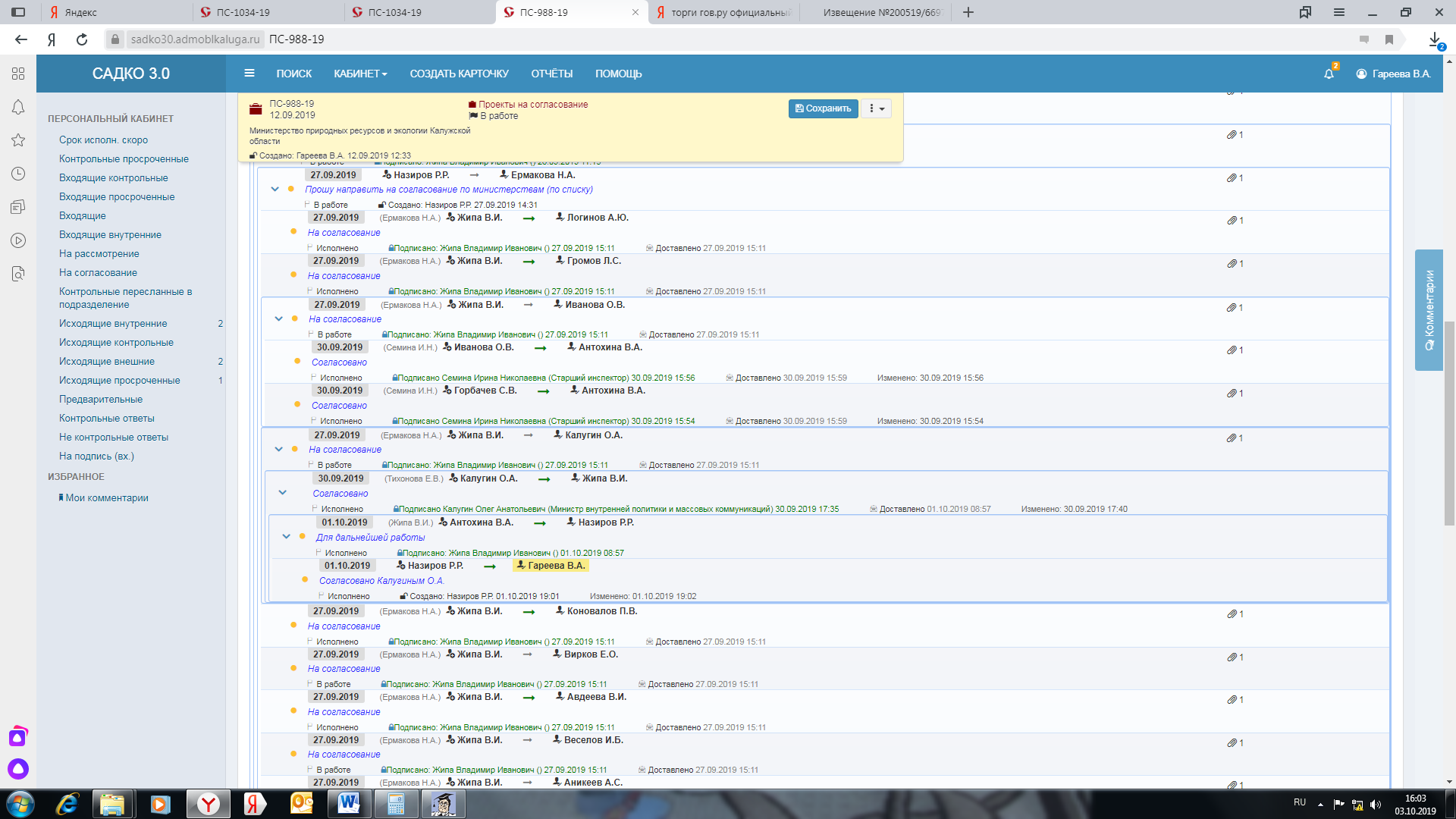 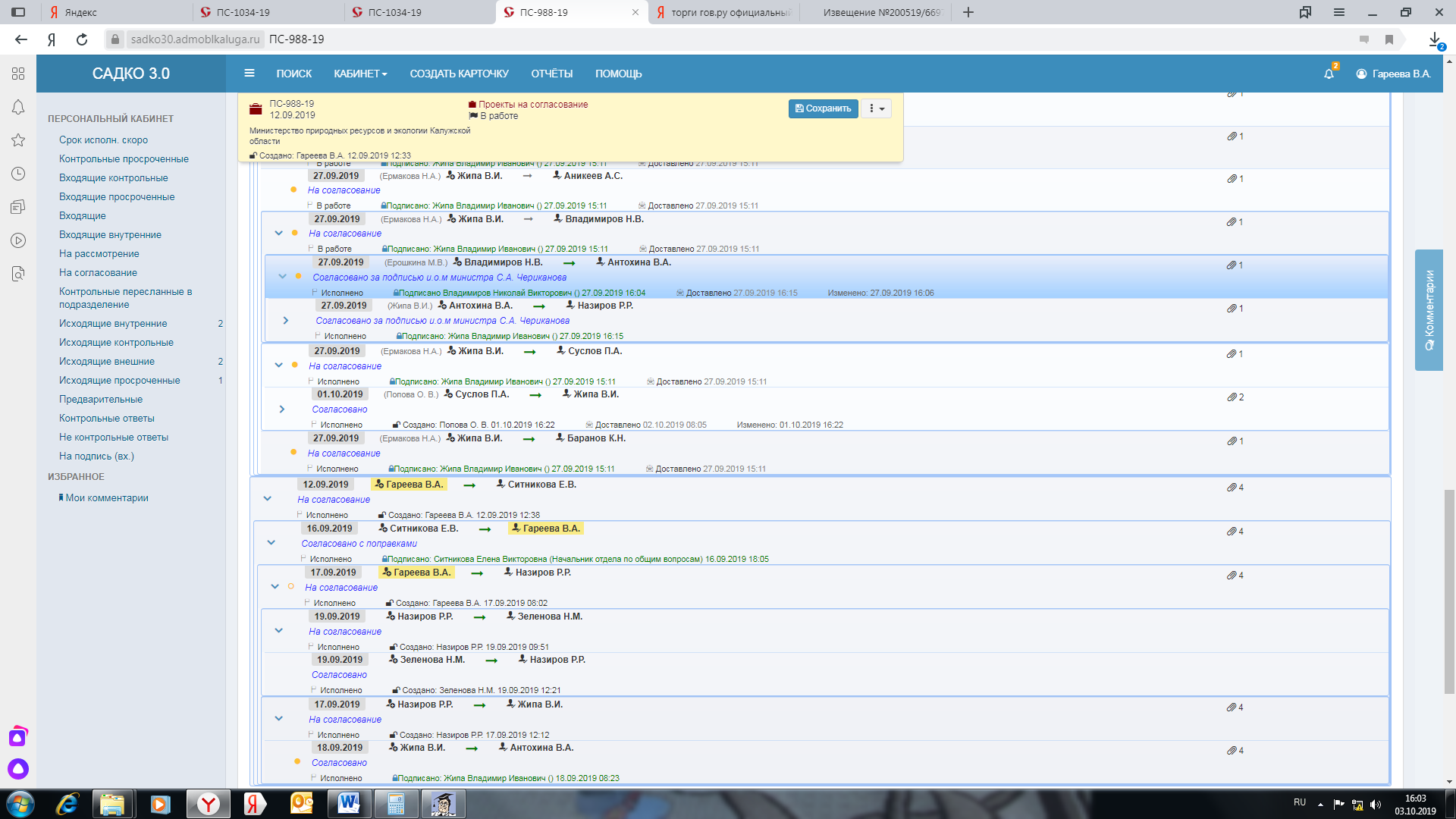 О внесении изменений в постановление Правительства Калужской области от 14.02.2019 № 109 «Об утверждении перечня участков недр местного значения, содержащих общераспространенные полезные ископаемые, расположенных и предоставляемых в пользование на территории Калужской области, для геологического изучения в целях поисков и оценки месторождений общераспространенных полезных ископаемых» (в ред. постановлений Правительства Калужской области от 04.04.2019 № 215, от 02.07.2019 № 411)4.песчано-гравийные породыУчасток Савинский-3Мещовский район0,08791542519,47351353,53Р2 – 294,0  тыс.м3НТС МПРиЭ КО  № 101/2019 от 18.03.20194.песчано-гравийные породыУчасток Савинский-3Мещовский район0,08792542515,62351408,38Р2 – 294,0  тыс.м3НТС МПРиЭ КО  № 101/2019 от 18.03.20194.песчано-гравийные породыУчасток Савинский-3Мещовский район0,08793542512,16351400,38Р2 – 294,0  тыс.м3НТС МПРиЭ КО  № 101/2019 от 18.03.20194.песчано-гравийные породыУчасток Савинский-3Мещовский район0,08794542510,19351404,24Р2 – 294,0  тыс.м3НТС МПРиЭ КО  № 101/2019 от 18.03.20194.песчано-гравийные породыУчасток Савинский-3Мещовский район0,08795542507,47351408,71Р2 – 294,0  тыс.м3НТС МПРиЭ КО  № 101/2019 от 18.03.20194.песчано-гравийные породыУчасток Савинский-3Мещовский район0,08796542502,56351402,83Р2 – 294,0  тыс.м3НТС МПРиЭ КО  № 101/2019 от 18.03.20194.песчано-гравийные породыУчасток Савинский-3Мещовский район0,08797542503,22351401,05Р2 – 294,0  тыс.м3НТС МПРиЭ КО  № 101/2019 от 18.03.20194.песчано-гравийные породыУчасток Савинский-3Мещовский район0,08798542506,74351404,81Р2 – 294,0  тыс.м3НТС МПРиЭ КО  № 101/2019 от 18.03.20194.песчано-гравийные породыУчасток Савинский-3Мещовский район0,08799542508,51351358,92Р2 – 294,0  тыс.м3НТС МПРиЭ КО  № 101/2019 от 18.03.20194.песчано-гравийные породыУчасток Савинский-3Мещовский район0,087910542510,79351355,13Р2 – 294,0  тыс.м3НТС МПРиЭ КО  № 101/2019 от 18.03.20194.песчано-гравийные породыУчасток Савинский-3Мещовский район0,087911542511,79351349,75Р2 – 294,0  тыс.м3НТС МПРиЭ КО  № 101/2019 от 18.03.20194.песчано-гравийные породыУчасток Савинский-3Мещовский район0,087912542514,73351344,78Р2 – 294,0  тыс.м3НТС МПРиЭ КО  № 101/2019 от 18.03.20195.песчано-гравийные породыУчасток Игнатьевский,Малоярославецкий  район0,491550308,65362049,02Р2 - 1225  тыс.м3НТС МПРиЭ КО  № 106/2019 от 07.06.20195.песчано-гравийные породыУчасток Игнатьевский,Малоярославецкий  район0,492550312,57362047,78Р2 - 1225  тыс.м3НТС МПРиЭ КО  № 106/2019 от 07.06.20195.песчано-гравийные породыУчасток Игнатьевский,Малоярославецкий  район0,493550318,74362043,98Р2 - 1225  тыс.м3НТС МПРиЭ КО  № 106/2019 от 07.06.20195.песчано-гравийные породыУчасток Игнатьевский,Малоярославецкий  район0,494550321,00362051,17Р2 - 1225  тыс.м3НТС МПРиЭ КО  № 106/2019 от 07.06.20195.песчано-гравийные породыУчасток Игнатьевский,Малоярославецкий  район0,495550322,93362058,56Р2 - 1225  тыс.м3НТС МПРиЭ КО  № 106/2019 от 07.06.20195.песчано-гравийные породыУчасток Игнатьевский,Малоярославецкий  район0,496550323,74362104,81Р2 - 1225  тыс.м3НТС МПРиЭ КО  № 106/2019 от 07.06.20195.песчано-гравийные породыУчасток Игнатьевский,Малоярославецкий  район0,497550327,24362110,56Р2 - 1225  тыс.м3НТС МПРиЭ КО  № 106/2019 от 07.06.20195.песчано-гравийные породыУчасток Игнатьевский,Малоярославецкий  район0,498550325,13362134,76Р2 - 1225  тыс.м3НТС МПРиЭ КО  № 106/2019 от 07.06.20195.песчано-гравийные породыУчасток Игнатьевский,Малоярославецкий  район0,499550317,88362139,36Р2 - 1225  тыс.м3НТС МПРиЭ КО  № 106/2019 от 07.06.20195.песчано-гравийные породыУчасток Игнатьевский,Малоярославецкий  район0,4910550308,31362139,45Р2 - 1225  тыс.м3НТС МПРиЭ КО  № 106/2019 от 07.06.20195.песчано-гравийные породыУчасток Игнатьевский,Малоярославецкий  район0,4911550306,68362116,23Р2 - 1225  тыс.м3НТС МПРиЭ КО  № 106/2019 от 07.06.20195.песчано-гравийные породыУчасток Игнатьевский,Малоярославецкий  район0,4912550307,66362105,68Р2 - 1225  тыс.м3НТС МПРиЭ КО  № 106/2019 от 07.06.2019Заместитель Губернатора Калужской области – руководитель администрации Губернатора Калужской областиГ.С.НовосельцевЗаместитель Губернатора Калужской области                            В.В. Мазур Начальник правового управления - заместитель руководителя администрации Губернатора Калужской областиС.Н. ПолудненкоНачальник отдела организации деятельности Правительства Калужской области Администрации Губернатора Калужской областиС.М. СорокинМинистр финансов Калужской области                         Министр финансов Калужской области                         ЭЦП	                       В.И. АвдееваЭЦП	                       В.И. АвдееваМинистр образования и науки Калужской областиМинистр образования и науки Калужской областиЭЦП   	                                А.С. АникеевЭЦП   	                                А.С. АникеевИ.о. министра природных ресурсов и экологии Калужской областиИ.о. министра природных ресурсов и экологии Калужской областиВ.И. ЖипаВ.И. ЖипаМинистр здравоохранения Калужской областиМинистр здравоохранения Калужской областиЭЦП                                   К.Н. БарановЭЦП                                   К.Н. БарановМинистр экономического развитияКалужской области   Министр экономического развитияКалужской области    ЭЦП                      	             И.Б. Веселов ЭЦП                      	             И.Б. ВеселовМинистр строительства и жилищно-коммунального хозяйства Калужской областиМинистр строительства и жилищно-коммунального хозяйства Калужской области  ЭЦП                                   Е.О. Вирков  ЭЦП                                   Е.О. ВирковИ.о. министра конкурентной политики Калужской областиИ.о. министра конкурентной политики Калужской области   ЭЦП                    	      С.А. Чериканова   ЭЦП                    	      С.А. ЧерикановаИ.о. министра сельского хозяйства Калужской областиИ.о. министра сельского хозяйства Калужской области	Д.С. Удалов	Д.С. УдаловМинистр дорожного хозяйства Калужской областиМинистр дорожного хозяйства Калужской областиО.В. ИвановаО.В. ИвановаМинистр внутренней политики и массовых   коммуникаций Калужской области                   Министр внутренней политики и массовых   коммуникаций Калужской области                      ЭЦП                               	О.А. Калугин   ЭЦП                               	О.А. КалугинИ.о. министра труда и социальной защиты Калужской областиИ.о. министра труда и социальной защиты Калужской области            	                              Т.В. Романова            	                              Т.В. РомановаМинистр спорта Калужской области  Министр спорта Калужской области  А.Ю. ЛогиновА.Ю. Логинов                   А.В. Оксюта                   А.В. Оксюта